TCISD FINE ARTS SUMMER Group Rehearsal GuidelinesGeneral Information: Small and large-group rehearsals/meetings are allowed by UIL beginning on June 8, 2020. All rehearsals/meetings held after this date are required to follow all of the prescribed UIL guidelines applicable to the particular event, as well as all additional guidelines required by TCISD and health requirements mandated by state and local authorities. These guidelines are to be followed for all rehearsals/meetings until further notice (link to UIL guidelines is provided below). While UIL only prescribes guidelines for Marching Band and Athletics, TCISD is requiring all campus organizations who hold summer group events to follow these guidelines. IMPORTANT: Staff and students should conduct themselves as if they are contagious. The policies/procedures listed below are designed to minimize risk for both staff and students. It is vital to the health and safety of all that staff/students take the guidelines seriously and assume personal responsibility for following the stated policy/procedures at all times.https://www.uiltexas.org/music/marching-band/marching-band-summer-practices-rehearsals-2020Key Principles:Limiting Personal Interaction – Face-to-face interaction and person-to-person contact will be limited to essential activities that cannot be performed in an alternative (virtual or remote) fashion.  When such activities are required, social distancing and other infection-spreading mitigating measures will be emphasized.Hygiene – Hand washing will be emphasized before, during, and after group activities.Face Coverings/Masks - All employees, parents, visitors and students ten years of age or older must wear face coverings or face shields upon entry to an area where UIL activities are being conducted and when not actively practicing or exercising, unless an exception applies, as outlined in the full documentCleaning and Sanitation – Routine and enhanced cleaning and sanitation measures will be implemented.Safe Access to Facilities – Facility entry and exit points will be coordinated to minimize personal interaction and facilitate social distancing.Screening Procedures for Students/Staff – Daily symptom and temperature screening assessment will be required of all students and staff. Covid Waiver Form – Each student is required to provide a completed Covid Waiver Form prior to the first day of participation in summer rehearsals/meetings. Policy/Procedures Guidelines Overview:Assign a staff member to be wholly or partially dedicated to ensuring health protocols are being successfully implemented and followed.Attendance at rehearsals/meetings must be optional for students. Virtual training/practice should be utilized whenever possible. Summer marching band practices must also be in compliance with all other UIL rules pertaining to summer practice. Attendance records shall be kept. No students will be allowed or required to make up missed rehearsals/ meetings.Students should wear proper attire for rehearsals/meetings and, when possible, immediately return home at the end of each rehearsal/meeting to change clothes and shower.Staff must ensure appropriate social distancing, hygiene and safety measures during all rehearsals/meetings.Hand sanitizer and/or multiple hand-washing stations should be made available. Staff should provide time and encourage frequent hand sanitization of all persons present.All surfaces in practice/rehearsal areas must be thoroughly disinfected throughout and at the end of each day. All equipment should be regularly disinfected during and after all rehearsals/meetings.No on-site laundering and/or sharing of clothing or towels.No shared food or water.Daily pre-screening for Covid-19 symptoms and temperature checks of all students/staff prior to rehearsals/meetings.Implement entry and exit procedures, staggered start/end times, etc., that reduce congregating of individuals.Follow TEA and local transportation guidelines for events where mass transportation is used.Social Distancing Requirements – 6’ spacing for non-active participation; 10’ spacing for active participation.Recommended use of cloth face masks by all students/staff during periods of non activity.Recommended use of disposable surgical-style gloves should also be worn by students/staff who share and/or handle the same equipment.Limit total number of participants based on available space to allow for required social distancing. Additionally, indoor rehearsals/meetings MUST be limited to a maximum of 25% of room capacity prior to June 22, 2020 and 50% of room capacity after June 22, 2020.Consideration should be given to having students remain with a single group or cohort whenever possible to minimize the number of students and staff that must isolate if a Covid-19 case is confirmed.RESPONSE STRATEGIES  Disinfection/Sanitation:Emphasis will be given to ensuring disinfecting high touch surfaces and surfaces that are used by multiple student/staff, disinfecting between users.Students/staff will sanitize their hands before, during, and after rehearsals/meetings. There will be multiple hand sanitizing stations spread out and available for use.There will be no high fives, back slaps, or any other physical encouragement.6 foot social distancing will be kept during non activity.10 foot social distancing will be kept during activity.Masks/Face Coverings:Students are required to bring their own face coverings and masks.  If students do not bring a mask, the district will provide one.  Masks and face coverings include non-medical grade disposable face masks, cloth face coverings (over the nose and mouth), or full-face shields to protect eyes, nose, and mouth. Face shields may be superior to cloth face coverings in many circumstances, given improved ability to see mouth movements and improved air circulation.All employees, parents, visitors and students ten years of age or older must wear face coverings or face shields upon entry to an area where UIL activities are being conducted and when not actively practicing, unless an exception listed below applies.Exceptions to the wearing of face coverings or face shields include: a. Any person with a medical condition or disability that prevents wearing a face covering; b. While a person is consuming food or drink; c. When a congregating group of persons maintains at least 6 feet of social distancing; or d. Any other reason or circumstance indicated under Executive Order GA-29. For the purposes of marching band rehearsals and practices, schools must require students, staff, and visitors to wear face coverings when entering and exiting facilities and practice areas, and when not actively practicing. Face coverings must be worn anytime six feet of distance cannot be maintained unless it is not practical to do so while practicing. Schools may, for example, allow students to practice while playing wind instruments. However, schools must require students and staff to wear face coverings as they get into positions that allow for safe spacing.Student Requirements:Students will complete the screening process each day from their phone/computer before arriving.Students will stay home if they answered “YES” to any screening questions or if they do not feel well.Students will check in and have temperature checked daily.Students will notify directors who will notify Mark Lyon, Director of Fine Arts immediately of any student answering “Yes” to any of the prescreening questions and/or are running a temperature at the time of arrival to the event. Students will park or be dropped off in pre-designated areas.Students will maintain 6-foot social distancing rules at all times, including group activities and while in common areas and restrooms.Physical Contact – Limit physical contact with others. Do not shake hands, hug, fist-bump or high five.Students will use hand sanitizer before entering the facility and periodically throughout all rehearsals/meetings.Students will be required to bring their own individual labeled water bottles, and are prohibited from sharing water, food, towels, etc. IMPORTANT: No watering stations or building water fountains can be used, so students will need to bring ample water with them each day (e.g., extra gallon jug(s) labeled with their name).Staff Requirements:Staff will complete the screening process each day.  Staff will stay home if they answered “YES” to any screening questions or if they do not feel well.Staff will get temperature checked daily and maintain social distancing at all times.Notify Mark Lyon, Director of Fine Arts of any staff member answering “Yes” to any of the prescreening questions and/or are running a temperature at the time of arrival to the event..Staff will use hand sanitizer before entering the facility and periodically throughout all rehearsals/meetings.Staff will bring their own labeled water bottle (see note in Student Requirements regarding bringing ample water for entire day).Screening Process – Daily:BEFORE Arriving to Facility – Every student will have filled out screening questionnaire.  If a student answers “YES” on any question they will stay at home and call their director to let them know.    A temperature check is required on first entry into the facility. Temperature check station will be staffed by TCISD directors wearing appropriate PPE. They will confirm receipt of the student’s COVID-19 screening questionnaire answers and will make sure questions have been answered and temperature has been taken prior to entry.  If a student has an elevated temperature, they will be immediately isolated, and parents notified.  Notify Mark Lyon, Director of Fine Arts immediately.   A hand sanitizing station will be set up outside the indoor facilities screening checkpoint where all students must sanitize their hands prior to entry/re-entry into the indoor facility.Indoor/Outdoor Regulations:IndoorWhen possible, directors should maintain consistent student groupings throughout rehearsals/meetings and maintain those same groupings during multi-day events.Maximum capacity is 50% capacity after June 22, 2020. Formula: Divide total sq ft. of room by 50 (gyms)/36 (other rooms) and multiply by .25 or .50. Example: 1) 7,200 sq ft. ÷ 50 = 144 × .25 = 36, i.e., 36 total students and staff allowed at one time; 2) 7,200 sq ft. ÷ 36 = 200 × .50 = 100, i.e., 100 total students and staff allowed at one time.OutdoorWhen possible, directors should maintain consistent student groupings throughout rehearsals/meetings and maintain those same groupings during multi-day events.Campus Restroom Usage: Directors should provide a schedule of all rehearsals/meetings to the appropriate administrative staff and confirm that custodial services will be available for cleaning of restroom facilities both during and after each rehearsal/meeting.Students should only be allowed to use restroom facilities one at a time. Students needing to use facilities should wait outside the restroom until completely unoccupied.Hand washing by all students/staff after use of restroom facilities should be strongly encouraged.Sanitized wipes or paper towels and trash bins should be positioned close to restroom doors with handles or knobs so that students/staff can use a wipe or towel to open door.Visitors: Visitors are not allowed for TCISD practices.  Any items that must be dropped off for students must be done so outside of the building.  If any visitor must attend a practice, they must follow all guidelines for staff.  Covid-19 Symptoms, Testing & Management:COVID-19 Symptoms or Positive TestManagement of Covid-19 Positives – Students who appear to have symptoms or who become sick during the day will be immediately separated from other students/staff and instructed to return home. Direction will be provided by the TCISD Assistant Superintendent of Support Services Terri Burchfield regarding symptom monitoring, quarantine, and testing. A symptomatic student will be managed as a presumptive COVID-19 positive and all precautions will remain in place until testing confirmation is received.Students who are presumed or confirmed COVID-19 positive cannot report to rehearsals/meetings until cleared to do so by the TCISD Assistant Superintendent of Support Services Terri Burchfield.Resolution of fever without the use of fever-reducing medications AND improvement in respiratorysymptoms (e.g., cough, shortness of breath),   ANDThe student is symptom free for 72 hours without the use of medication, AND						 At least 10 days have passed since symptoms first appeared.     Positive Test Confirmed: If a student tests positive for COVID–19, they are to self-isolate until 10 days from onset of symptoms AND 72 hours of being symptom free without medicationsIf a student has been in close contact with someone who has tested positive for COVID–19 or has a family member that lives with them that has tested positive for COVID -19: Student should inform the director and quarantine for 14 days.Director will notify TCISD Fine Arts Director Mark Lyon who will notify Marcus Higgs, Assistant Superintendent of HR.Director will notify students who may have been exposed to COVID-19 and provide guidance. Fellow students may be sent home to self-quarantine for at least 14 days or until a confirmed negative test result is received. Contact tracing will be overseen by the director or other assigned staff member.Parent/Guardian Communication Plan:Email communication(s) sent to all parents/guardians in advance of first rehearsal/meeting outlining return to campus plan and safety measures. Organize virtual meeting(s) for parents/guardians and students prior to the first day of rehearsals/meetings to review plans and safety measures.s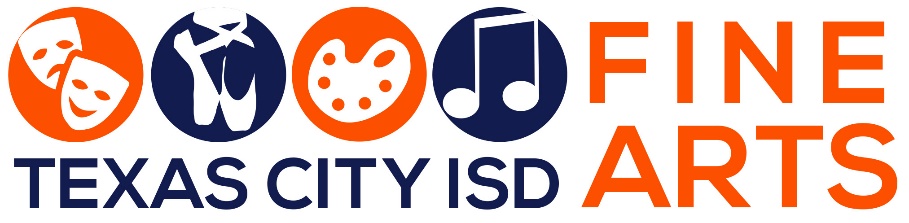 I, ___________________________________________(Parent’s Name) have been informed  and have read information regarding the TCISD Independent School District UIL Marching Band Program beginning June 8, 2020.  I am aware of all guidelines and protocols which are in place for the safety of all musicians and directors.   I am aware my son/daughter is to abide by all safety guidelines and that it is our responsibility to keep band directors informed of any health issues, concerns, and changes.I give consent for ________________________________ (Student’s Name) to attend the program.  Parent Signature ____________________________________________Student’s Signature ___________________________________________Date ______________________________________________________Mark D. LyonDirector of Fine ArtsTexas City ISD(409) 916-01521700 Ninth Ave North, Texas City, TX  77590mlyon@tcisd.org 		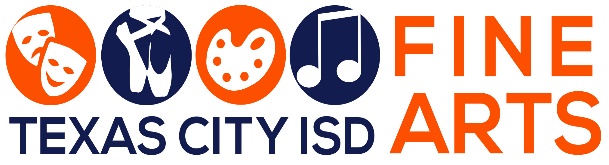 